出行手册中国气象局气象干部培训学院湖南分院地址：长沙市芙蓉区远大二路1070号湖南信息工程学校（省农科院内）。乘车路线1）黄花机场：乘114路公交车至农科院北门站下，穿过牌楼步行5分钟即到。乘出租车（走人民东路）约40元。2）高铁长沙南站：A.从东广场出站，左前方乘出租车约20元；或上斜坡电梯至路面乘X111路公交车（往星沙方向），到省农科院站下。B.从西广场出乘地铁2号线到人民东路站（2号出口）出站，转乘809路公交车至农科院北门站下。C.或从高铁站乘503路公交车至红旗路口站下。3）长沙火车站：乘114路公交车至农科院北门站下，乘出租车约30元。4）汽车东站：乘114路公交车至农科院北门站下。5）汽车南站：乘502路公交车至汽车东站下，转乘114路公交车至农科院北门站下。6）汽车西站：乘168路公交车至汽车东站下，转乘114路公交车至农科院北门站下。其他方向都可乘公交汽车至长沙火车站转。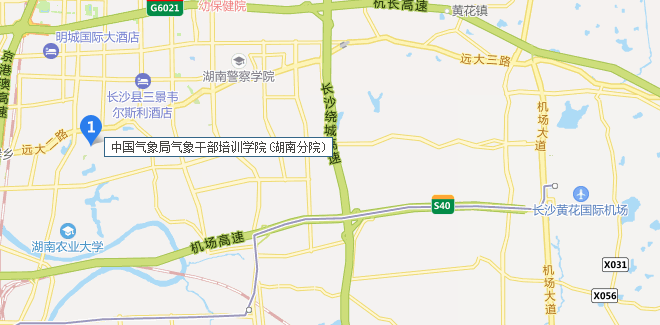 